Curriculum Vitae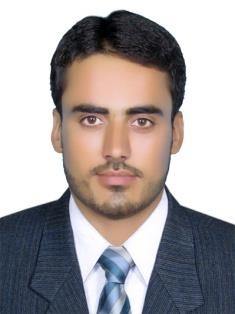 MUHAMMAD MUHAMMAD.370958@2freemail.com ee 	OBJECTIVE:	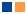 Challenging position in Accounts, Banking & Finance and General Administration with a strong desire to make a substantial and positive impact towards the success of the organization and my own career growth.EDUCATIONAL INFORMATION:M.Com -2015Abdul Wali Khan University - Mardan – PakistanCom-2013Abdul Wali Khan University - Mardan – PakistanPERSONAL INFORMATION:Nationality	:	PakistaniMarital Status	:	SingleDate of Birth	:	04-04-1993ADDITIONAL SKILLS:QuickBooksPeachtreeProficient with MS Word, ExcelDocumentationExcellent communication skillsEXPERIENCE:Admin & Account Assistant:Better Step Services: Dubai, UAE.September 2016- To present.Duties & ResponsibilitiesRecording day to day transaction and documentation of all transaction.Preparing sales invoices.Sending introduction emails to the clients.Dealing with the department of economic development.Collecting information about the new license for the clients from the department of economic development and free zones.Ensuring the estimated cost of the new license.Collecting payments from the clients.Preparing financial documents such as invoices, bills, and accounts payable and receivable.Reporting to the finance manager.Deposits checks in the bank and keep up records.Management of petty cash transactions.Scan, file and log accounting documents.Ensuring all payments amounts & records are accurate.Account Assistant. Mujahid group of industries Islamabad, PakistanJun 2015-Sep 2016Duties & ResponsibilitiesPreparing sales invoices.Completing purchase orders.Preparing financial documents such as invoices, bills, and accounts payable and receivable.Reporting to the accounts team.Make bank deposits and keep up records.Preparing end of month financial reports.Management of petty cash transactions.Ensuring all payments amounts & records are accurate.Scan, file and log accounting documents. 	LANGUAGE:	English	:	Read, Write and SpeakUrdu	:	Read, Write and Speak